I cretesi erano una civiltà molto raffinata, avevano un rapporto equilibrato con la natura e lo esprimevano prediligendo gli aspetti festosi della vita.  Le prime manifestazioni di arte cretese risalgono al secondo millennio a. C.. In questo periodo si costruiscono i famosi Palazzi di Cnosso, di Festo, di Mallia tanto per nominare le città più famose. Questi palazzi fungevano allo stesso tempo sia come residenza dei re e sia come un vero Santuario dove celebrare riti religiosi. In genere veniva costruito dagli architetti cretesi, su un colle ed era costituito da un labirinto di stanze, da corridoi, da magazzini, il tutto sviluppato intorno ad un ampio cortile centrale. Le pareti dei palazzi venivano decorate con dipinti caratterizzati da un accentuato gusto naturalistico, infatti spesso vi sono raffigurate piante, foglie o animali. Vengono usati dei colori chiari e molto vivaci e le scene rappresentano di solito momenti di vita quotidiana, giochi e feste oppure delle semplici scene di caccia e naturali con animali e piante.  Altre ancora raffigurano dei personaggi eleganti e dei momenti della vita di corte (vedi esempio a lato, La parigina affresco del palazzo di Cnosso del 1500 a. C. circa)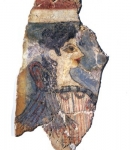 ADESSO TOCCA A VOI…SIETE NEL 1700 A.C…SIETE DELLE SPLENDIDE FANCIULLE E CORAGGIOSI RAGAZZI CHE DEVONO ABBELLIRE LE PARETI DEL PALAZZO DI  ….. (scegliete voi il nome)BUON LAVORO